 	WEBER COUNTY PLANNING DIVISION	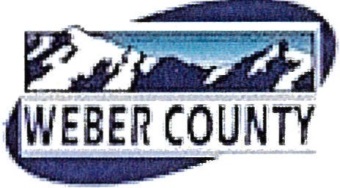                     Administrative Review Meeting AgendaJune 28, 2016   4:00-5:00 p.m.1.	Consideration and action on a request for final approval for the Summit Eden Phase 1A Amendment 3 Subdivision. The proposed amendment is to combine lots 7a and 7b into one residential lot in the Summit Eden Phase 1A Subdivision.2.	Consideration and action on a request for final approval for the Summit Eden Phase 1A Amendment 4 Subdivision. The proposed amendment is to combine lots 19, 20, 22(R) and 23(R) into three development parcels in the Summit Eden Phase 1A Subdivision.3.	Consideration and action on a request for final approval for the Summit Eden Ridge Nests Amendment 2 Subdivision. The proposed amendment is to rotate the building pad for Lot 54.	Consideration and action on a request for approval of Conditional Use Permit (CUP 2016-09) for an amendment to include a caretaker’s home at Camp UTABA located at approximately 7005 N North Fork Road, Liberty UT, in the Forest (F-5) Zone.  (Scott Blank Representative of Camp UTABA)5.	Consideration and action on a request for approval of Condition Use Permit (CUP 2016-14) and a proposed site plan to make minor changes to the parking layout and landscaping to the North entrance of the facility located at approximately 2010 Rulon White Blvd, Ogden UT, in the Manufacture (M-1) Zone. (Mike Brunner Representative of Kimberly Clark)  6.       Adjournment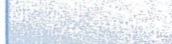 The meeting will be held in the Weber County Planning Division Conference Room, Suite 240, in the Weber Center, 2nd Floor, 2380 Washington Blvd., Ogden, Utah unless otherwise posted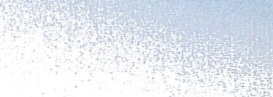 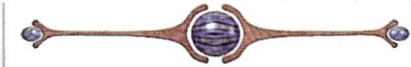 In compliance with the American with Disabilities Act, persons needing auxiliary services for these meetings should call the Weber County Planning ·Commission at 801-399-8791